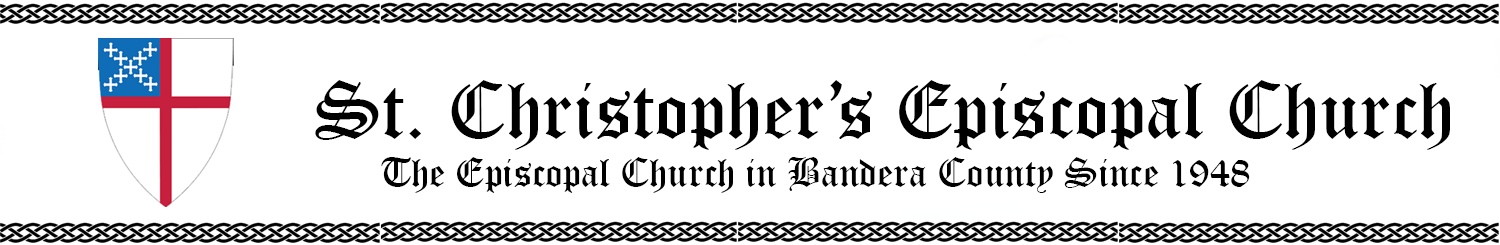 August 14, 2022The Tenth Sunday after Pentecost8:30 a.m. Rite IPrelude	The ProcessionalThe Opening Acclamation										                                 BCP 323	        Blessed be God: Father, Son, and Holy Spirit.        And blessed be his kingdom, now and for ever. Amen.The Collect for PurityAlmighty God, unto whom all hearts are open, all desires known, and from whom no secrets are hid: Cleanse the thoughts of our hearts by the inspiration of thy Holy Spirit, that we may perfectly love thee, and worthily magnify thy holy Name; through Christ our Lord. Amen.The Summary of the Law										                                BCP 324Hear what our Lord Jesus Christ saith: Thou shalt love the Lord thy God with all thy heart, and with all thy soul, and with all thy mind.  This is the first and great commandment.  And the second is like unto it:  Thou shalt love thy neighbor as thyself.  On these two commandments hang all the Law and the Prophets.The GloriaGlory be to God on high, and on earth peace, good will towards men.  We praise thee, we bless thee, we worship thee, we glorify thee, we give thanks to thee for thy great glory, O Lord God, heavenly King, God the Father Almighty. O Lord, the only-begotten Son, Jesus Christ; O Lord God, Lamb of God, Son of the Father, that takest away the sins of the world, have mercy upon us.  Thou that takest away the sins of the world, receive our prayer.  Thou that sittest at the right hand of God the Father, have mercy upon us.  For thou only art holy; thou only art the Lord; thou only, O Christ, with the Holy Ghost, art most high in the glory of God the Father. AmenThe Collect of the Day 	The Lord be with you.	And with thy spirit.	Let us pray.Almighty God, who hast given thy only Son to be unto us both a sacrifice for sin and also an example of godly life: Give us grace that we may always most thankfully receive that his inestimable benefit, and also daily endeavor ourselves to follow the blessed steps of his most holy life; through the same thy Son Jesus Christ our Lord, who liveth and reigneth with thee and the Holy Spirit, one God, now and for ever. Amen.A Reading from Isaiah                                                                                                              Isaiah 5:1-7Let me sing for my beloved my love-song concerning his vineyard: My beloved had a vineyard
on a very fertile hill. He dug it and cleared it of stones, and planted it with choice vines; he built a watchtower in the midst of it, and hewed out a wine vat in it; he expected it to yield grapes, but it yielded wild grapes. And now, inhabitants of Jerusalem and people of Judah, judge between me
and my vineyard. What more was there to do for my vineyard that I have not done in it? When I expected it to yield grapes, why did it yield wild grapes? And now I will tell you what I will do to my vineyard. I will remove its hedge, and it shall be devoured; I will break down its wall, and it shall be trampled down. I will make it a waste; it shall not be pruned or hoed, and it shall be overgrown with briers and thorns; I will also command the clouds that they rain no rain upon it. For the vineyard of the Lord of hosts is the house of Israel, and the people of Judah are his pleasant planting; he expected justice, but saw bloodshed; righteousness, but heard a cry!        The Word of the Lord.        	Thanks be to God.A Reading from the Psalter			                                                                          Psalm 80:1-2,8-181 Hear, O Shepherd of Israel, leading Joseph like a flock; *
shine forth, you that are enthroned upon the cherubim.2 In the presence of Ephraim, Benjamin, and Manasseh, *
stir up your strength and come to help us.8 You have brought a vine out of Egypt; *
you cast out the nations and planted it.9 You prepared the ground for it; *
it took root and filled the land.10 The mountains were covered by its shadow *
and the towering cedar trees by its boughs.11 You stretched out its tendrils to the Sea *
and its branches to the River.12 Why have you broken down its wall, *
so that all who pass by pluck off its grapes?13 The wild boar of the forest has ravaged it, *
and the beasts of the field have grazed upon it.14 Turn now, O God of hosts, look down from heaven; behold and tend this vine; *
preserve what your right hand has planted.15 They burn it with fire like rubbish; *
at the rebuke of your countenance let them perish.16 Let your hand be upon the man of your right hand, *
the son of man you have made so strong for yourself.17 And so will we never turn away from you; *
give us life, that we may call upon your Name.18 Restore us, O Lord God of hosts; *
show the light of your countenance, and we shall be saved.A Reading from Paul’s Letter to the Hebrews					                       Hebrews 11:29-12:2                                                                         By faith the people passed through the Red Sea as if it were dry land, but when the Egyptians attempted to do so they were drowned. By faith the walls of Jericho fell after they had been encircled for seven days. By faith Rahab the prostitute did not perish with those who were disobedient, because she had received the spies in peace. And what more should I say? For time would fail me to tell of Gideon, Barak, Samson, Jephthah, of David and Samuel and the prophets-- who through faith conquered kingdoms, administered justice, obtained promises, shut the mouths of lions, quenched raging fire, escaped the edge of the sword, won strength out of weakness, became mighty in war, put foreign armies to flight. Women received their dead by resurrection. Others were tortured, refusing to accept release, in order to obtain a better resurrection. Others suffered mocking and flogging, and even chains and imprisonment. They were stoned to death, they were sawn in two, they were killed by the sword; they went about in skins of sheep and goats, destitute, persecuted, tormented-- of whom the world was not worthy. They wandered in deserts and mountains, and in caves and holes in the ground. Yet all these, though they were commended for their faith, did not receive what was promised, since God had provided something better so that they would not, apart from us, be made perfect. Therefore, since we are surrounded by so great a cloud of witnesses, let us also lay aside every weight and the sin that clings so closely, and let us run with perseverance the race that is set before us, looking to Jesus the pioneer and perfecter of our faith, who for the sake of the joy that was set before him endured the cross, disregarding its shame, and has taken his seat at the right hand of the throne of God.       The Word of the Lord	       Thanks be to God.The Gospel		                                                                                                                Luke 12:49-56The Holy Gospel of our Lord Jesus Christ according to St. LukeGlory be to thee, O Lord.Jesus said, "I came to bring fire to the earth, and how I wish it were already kindled! I have a baptism with which to be baptized, and what stress I am under until it is completed! Do you think that I have come to bring peace to the earth? No, I tell you, but rather division! From now on five in one household will be divided, three against two and two against three; they will be divided: father against son and son against father, mother against daughter and daughter against mother, mother-in-law against her daughter-in-law and daughter-in-law against mother-in-law." He also said to the crowds, "When you see a cloud rising in the west, you immediately say, `It is going to rain'; and so it happens. And when you see the south wind blowing, you say, `There will be scorching heat'; and it happens. You hypocrites! You know how to interpret the appearance of earth and sky, but why do you not know how to interpret the present time?"	The Gospel of the Lord.	Praise be to thee, O Christ.Sermon							      	       	                                                              Rev. Rob HarrisSilent ReflectionBe Still and Know I Am God – Ps 46:10The Nicene Creed															         BCP 326We believe in one God, the Father, the Almighty, maker of heaven and earth, of all that is, seen and unseen.  We believe in one Lord, Jesus Christ, the only Son of God, eternally begotten of the Father, God from God, Light from Light, true God from true God, begotten, not made, of one Being with the Father.  Through him all things were made. For us and for our salvation he came down from heaven: by the power of the Holy Spirit he became incarnate from the Virgin Mary, and was made man.  For our sake he was crucified under Pontius Pilate; he suffered death and was buried.  On the third day he rose again in accordance with the Scriptures; he ascended into heaven and is seated at the right hand of the Father.  He will come again in glory to judge the living and the dead, and his kingdom will have no end. We believe in the Holy Spirit, the Lord, the giver of life, who proceeds from the Father and the Son. With the Father and the Son he is worshiped and glorified. He has spoken through the Prophets. We believe in one holy catholic and apostolic Church.  We acknowledge one baptism for the forgiveness of sins.  We look for the resurrection of the dead, and the life of the world to come. Amen.The Prayers of the People 													        BCP 328Let us pray for the whole state of Christ’s Church and the world.Almighty and everliving God, who in thy holy Word hast taught us to make prayers, and supplications, and to give thanks for all people: Receive these our prayers which we offer unto thy divine Majesty, beseeching thee to inspire continually the Universal Church with the spirit of truth, unity, and concord; and grant that all those who do confess thy holy Name may agree in the truth of thy holy Word, and live in unity and godly love. Give grace, O heavenly Father, to all bishops and other ministers, especially David and Rayford our Bishops, and Rob, our Rector, that they may, both by their life and doctrine, set forth thy true and lively Word, and rightly and duly administer thy holy Sacraments.And to all thy people give thy heavenly grace, and especially to this congregation here present; that, with meek heart and due reverence, they may hear and receive thy holy Word, truly serving thee in holiness and righteousness all the days of their life.  We beseech thee also so to rule the hearts of those who bear the authority of government in this and every land especially Joe, our President, and Greg, our Governor; that they may be led to wise decisions and right actions for the welfare and peace of the world. Open, O Lord, the eyes of all people to behold thy gracious hand in all thy works, that, rejoicing in thy whole creation, they may honor thee with their substance, and be faithful stewards of thy bounty.And we most humbly beseech thee, of thy goodness, O Lord, to comfort and succor all those who, in this transitory life, are in trouble, sorrow, need, sickness, or any other adversity.And we also bless thy holy Name for all thy servants departed this life, in thy faith and fear, beseeching thee to grant them continual growth in thy love and service; and to grant us grace so to follow the good examples of all thy saints, that with them we may be partakers of thy heavenly kingdom. Grant these our prayers, O Father, for Jesus Christ’s sake, our only Mediator and Advocate. Amen.The Confession   	Let us humbly confess our sins against God and our neighborMost merciful God, we confess that we have sinned against thee in thought, word, and deed, by what we have done, and by what we have left undone.  We have not loved thee with our whole heart; we have not loved our neighbors as ourselves.  We are truly sorry and we humbly repent.  For the sake of thy Son Jesus Christ, have mercy on us and forgive us; that we may delight in thy will, and walk in thy ways, to the glory of thy Name. Amen.The AbsolutionAlmighty God, our heavenly Father, who of his great mercy hath promised forgiveness of sins to all those who with hearty repentance and true faith turn unto him, have mercy upon you, pardon and deliver you from all your sins, confirm and strengthen you in all goodness, and bring you to everlasting life; through Jesus Christ our Lord. AmenThe Comfortable WordsHear the Word of God to all who truly turn to him.Come unto me, all ye that travail and are heavy laden, and I will refresh you.    Matthew 11:28God so loved the world, that he gave his only-begotten Son, to the end that all that believe in him should not perish, but have everlasting life.    John 3:16This is a true saying, and worthy of all men to be received, that Christ Jesus came into the world to save sinners. 1 Timothy 1:15If any man sin, we have an Advocate with the Father, Jesus Christ the righteous; and he is the perfect offering for our sins, and not for ours only, but for the sins of the whole world. 1 John 2:1-2The Peace	The Peace of the Lord be always with you.And with thy spirit.Announcements, Birthdays and AnniversariesOffertory Sentence“Walk in love as Christ loved us and gave himself for us an offering and sacrifice to God.”THE HOLY COMMUNIONThe Great Thanksgiving, Form 1											         BCP 333		 The Lord be with you.And with thy spirit.Lift up your hearts.We lift them up unto the Lord.Let us give thanks unto our Lord God.It is meet and right so to do.It is very meet, right, and our bounden duty, that we should at all times, and in all places, give thanks unto thee, O Lord, holy Father, almighty, everlasting God.For with thy co-eternal Son and Holy Spirit, thou art one God, one Lord, in Trinity of Persons and in Unity of Substance; and we celebrate the one and equal glory of thee, O Father, and of the Son, and of the Holy Spirit.Therefore, with Angels and Archangels, and with all the company of heaven, we laud and magnify thy glorious Name; evermore praising thee, and saying,Holy, holy, holy, Lord God of Hosts:
Heaven and earth are full of thy Glory.
Glory be to thee, O Lord Most High.Blessed is he that cometh in the name of the Lord.
Hosanna in the highest.All glory be to thee, Almighty God, our heavenly Father, for that thou, of thy tender mercy, didst give thine only Son Jesus Christ to suffer death upon the cross for our redemption; who made there, by his one oblation of himself once offered, a full, perfect, and sufficient sacrifice, oblation, and satisfaction, for the sins of the whole world; and did institute, and in his holy
Gospel command us to continue, a perpetual memory of that his precious death and sacrifice, until his coming again.For in the night in which he was betrayed, he took bread; and when he had given thanks, he brake it, and gave it to his disciples, saying, "Take, eat, this is my Body, which is given
for you. Do this in remembrance of me."Likewise, after supper, he took the cup; and when he had given thanks, he gave it to them, saying, "Drink ye all of this; for this is my Blood of the New Testament, which is shed for
you, and for many, for the remission of sins. Do this, as oft as ye shall drink it, in remembrance of me."Wherefore, O Lord and heavenly Father, according to the institution of thy dearly beloved Son our Savior Jesus Christ, we, thy humble servants, do celebrate and make here before thy divine Majesty, with these thy holy gifts, which we now offer unto thee, the memorial thy Son hath commanded us to make; having in remembrance his blessed passion and precious death, his mighty resurrection and glorious ascension; rendering unto thee most hearty thanks for the innumerable benefits procured unto us by the same.And we most humbly beseech thee, O merciful Father, to hear us; and, of thy almighty goodness, vouchsafe to bless and sanctify, with thy Word and Holy Spirit, these thy gifts and creatures of bread and wine; that we, receiving them according to thy Son our Savior Jesus Christ's holy institution, in remembrance of his death and passion, may be partakers of his most blessed Body and Blood.And we earnestly desire thy fatherly goodness mercifully to accept this our sacrifice of praise and thanksgiving; most humbly beseeching thee to grant that, by the merits and death of thy Son Jesus Christ, and through faith in his blood, we, and all thy whole Church, may obtain remission of our sins, and all other benefits of his passion.And here we offer and present unto thee, O Lord, our selves, our souls and bodies, to be a reasonable, holy, and living sacrifice unto thee; humbly beseeching thee that we, and all others who shall be partakers of this Holy Communion, may worthily receive the most precious Body and Blood of thy Son Jesus Christ, be filled with thy grace and heavenly benediction, and made one body with him, that he may dwell in us, and we in him.And although we are unworthy, through our manifold sins, to offer unto thee any sacrifice, yet we beseech thee to accept this our bounden duty and service, not weighing our merits, but pardoning our offenses, through Jesus Christ our Lord;By whom, and with whom, in the unity of the Holy Ghost, all honor and glory be unto thee, O Father Almighty, world without end. AMEN.And now, as our Savior Christ has taught us, we are bold to say,Our Father, who art in heaven, hallowed be thy Name, thy kingdom come, thy will be done, on earth as it is in heaven. Give us this day our daily bread. And forgive us our trespasses, as we forgive those who trespass against us. And lead us not into temptation, but deliver us from evil. For thine is the kingdom, and the power, and the glory, for ever and ever. Amen.When the Body (Bread) is broken, this is a sign of the New Passover given you in Christ.  As we recall the Angel of death who passed over the homes of those painted in Blood so the Angel of Death passes us over because of the Blood of Christ.The Breaking of the Bread	        Alleluia. Christ our Passover is sacrificed for us;	Therefore, let us keep the feast. Alleluia.We do not presume to come to this thy Table, O merciful Lord, trusting in our own righteousness, but in thy manifold and great mercies. We are not worthy so much as to gather up the crumbs under thy Table. But thou art the same Lord whose property is always to have mercy. Grant us therefore, gracious Lord, so to eat the flesh of thy dear Son Jesus Christ, and to drink his blood, that we may evermore dwell in him, and he in us. Amen.The InvitationThe gifts of God for the people of God.  Take them in remembrance that Christ died for you and feed on him in your hearts by faith with thanksgiving.A Prayer for Spiritual CommunionIn union, O Dear Lord, with the faithful at every Altar of Thy Church, where Thy blessed Body and Blood are being offered to the Father, I desire to offer Thee praise and thanksgiving. I present to Thee my soul and body, with the earnest wish that I may ever be united to Thee. And since I cannot now receive Thee sacramentally, I beseech Thee to come spiritually into my heart. I unite myself to Thee and embrace Thee with all the affections of my soul. O let nothing ever separate me from Thee. Let me live and die in Thy love. AmenThe Postcommunion Prayer	   	        											BCP 339Let us pray.Almighty and everliving God, we most heartily thank thee for that thou dost feed us, in these holy mysteries, with the spiritual food of the most precious Body and Blood of thy Son our Savior Jesus Christ; and dost assure us thereby of thy favor and goodness towards us; and that we are very members incorporate in the mystical body of thy Son, the blessed company of all faithful people; and are also heirs, through hope, of thy everlasting kingdom. And we humbly beseech thee, O heavenly Father, so to assist us with thy grace, that we may continue in that holy fellowship, and do all such good works as thou hast prepared for us to walk in; through Jesus Christ our Lord, to whom with thee and the Holy Ghost, be all honor and glory, world without end. Amen.The BlessingThe peace of God, which passeth all understanding, keep your hearts and minds in the knowledge and love of God, and of his Son Jesus Christ our Lord; and the blessing of God Almighty, the Father, the Son, and the Holy Ghost, be amongst you, and remain with you always. Amen.The ProcessionalThe Dismissal          Let us bless the Lord.	 Thanks be to God. Postlude			Celebrant:  Rev. Rob HarrisPianist:  Bill Davidson ST. CHRISTOPHER’S VESTRYAnn Hevenor – Senior Warden, Sandra Haldeman- Junior Warden, Bunny Bond –Clerk, Lee Parsons, Milam Boyle, Charles Rowett and Julie Allen.DIOCESE OF WEST TEXASThe Rt. Rev. David Reed, BishopSt.  Christopher’s Episcopal ChurchPO Box 314, Bandera, TX 78003	Office:  830-796-4387  Pastoral Emergencies: Fr. Rob Harris 830-444-5344Emails:  Justin Jonas, Office Manager: office@stchrisbandera.org    Fr. Harris, Rector:  rob@stchrisbandera.orgAmanda Johnson, Parish Admin.:  amanda@stchrisbandera.org  Bill Davidson, Music Director: bill@stchrisbandera.orgWebsite: www.stchrisbandera.org   Facebook: www.facebook.com/stchristophersbandera